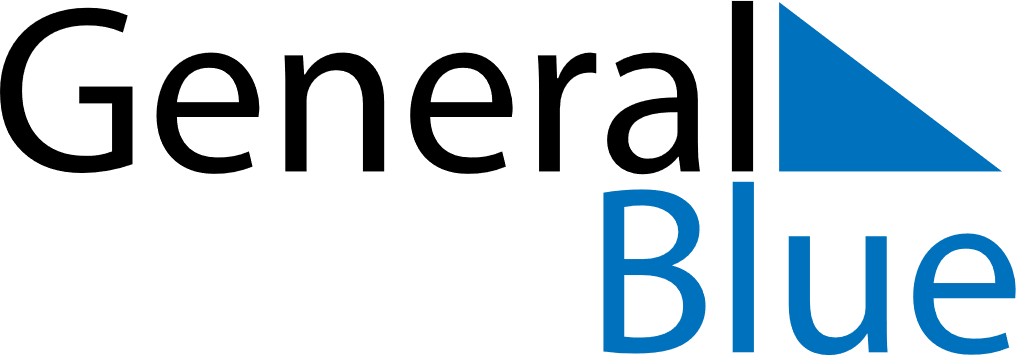 August 2022August 2022August 2022August 2022August 2022CanadaCanadaCanadaCanadaCanadaCanadaCanadaCanadaSundayMondayTuesdayWednesdayThursdayFridaySaturday123456Civic Holiday78910111213141516171819202122232425262728293031NOTES